附件二：C-STEAM教学设计模板C-STEAM教学设计C-STEAM教学设计C-STEAM教学设计C-STEAM教学设计主题名称授课课时教学对象涉及学科一、概念群选择：以大概念统整教学内容一、概念群选择：以大概念统整教学内容一、概念群选择：以大概念统整教学内容一、概念群选择：以大概念统整教学内容（一）跨学科教学主题介绍及内容分析（二）教学内容的构想与设计：大概念群生成（请绘制本教学主题大概念生成图）（一）跨学科教学主题介绍及内容分析（二）教学内容的构想与设计：大概念群生成（请绘制本教学主题大概念生成图）（一）跨学科教学主题介绍及内容分析（二）教学内容的构想与设计：大概念群生成（请绘制本教学主题大概念生成图）（一）跨学科教学主题介绍及内容分析（二）教学内容的构想与设计：大概念群生成（请绘制本教学主题大概念生成图）二、问题链设计：依据主题内容和概念群，创设丰富问题情境二、问题链设计：依据主题内容和概念群，创设丰富问题情境二、问题链设计：依据主题内容和概念群，创设丰富问题情境二、问题链设计：依据主题内容和概念群，创设丰富问题情境（一）本跨学科学习主题的问题链（主问题串）（二）根据主问题串，创设相应的问题情境（一）本跨学科学习主题的问题链（主问题串）（二）根据主问题串，创设相应的问题情境（一）本跨学科学习主题的问题链（主问题串）（二）根据主问题串，创设相应的问题情境（一）本跨学科学习主题的问题链（主问题串）（二）根据主问题串，创设相应的问题情境三、目标层设计：以学生素养发展为导向三、目标层设计：以学生素养发展为导向三、目标层设计：以学生素养发展为导向三、目标层设计：以学生素养发展为导向基于学习者特征分析、学习环境分析、概念群与问题链的分析设计目标层。可供参考的表述方式：以能力素养目标和学科素养目标为主设计目标层；以知识与技能、学科思维和高阶素养三个维度设计目标层；或者其他表述方式。基于学习者特征分析、学习环境分析、概念群与问题链的分析设计目标层。可供参考的表述方式：以能力素养目标和学科素养目标为主设计目标层；以知识与技能、学科思维和高阶素养三个维度设计目标层；或者其他表述方式。基于学习者特征分析、学习环境分析、概念群与问题链的分析设计目标层。可供参考的表述方式：以能力素养目标和学科素养目标为主设计目标层；以知识与技能、学科思维和高阶素养三个维度设计目标层；或者其他表述方式。基于学习者特征分析、学习环境分析、概念群与问题链的分析设计目标层。可供参考的表述方式：以能力素养目标和学科素养目标为主设计目标层；以知识与技能、学科思维和高阶素养三个维度设计目标层；或者其他表述方式。四、任务群构建：课程内容的组织与呈现方式（将主问题串拆解为教学问题、以任务群为内驱开展主题式、项目式学习）四、任务群构建：课程内容的组织与呈现方式（将主问题串拆解为教学问题、以任务群为内驱开展主题式、项目式学习）四、任务群构建：课程内容的组织与呈现方式（将主问题串拆解为教学问题、以任务群为内驱开展主题式、项目式学习）四、任务群构建：课程内容的组织与呈现方式（将主问题串拆解为教学问题、以任务群为内驱开展主题式、项目式学习）依据主干任务、子任务和系列活动三个维度构建任务群（可以用图或表展示自己的任务簇设计），活动分为教师活动和学生活动！主干任务一：子任务1（活动1、活动2）、子任务二（活动1、活动2、活动3）、子任务三（活动1）主干任务二：子任务1（活动1、活动2）、子任务二（活动1、活动2、活动3）、子任务三（活动1）……在整体设计的基础上，选择两个子主题（两节课）展开教学流程：见《中草药的魅力》，并附学生学习任务单！（PS：并不局限于此种主干任务→子任务→系列活动的组织逻辑，合理的创新也很好）任务簇设计参考类型如下（可选择其中一种类型或结合多种类型进行设计，也可选择其他表述方式）：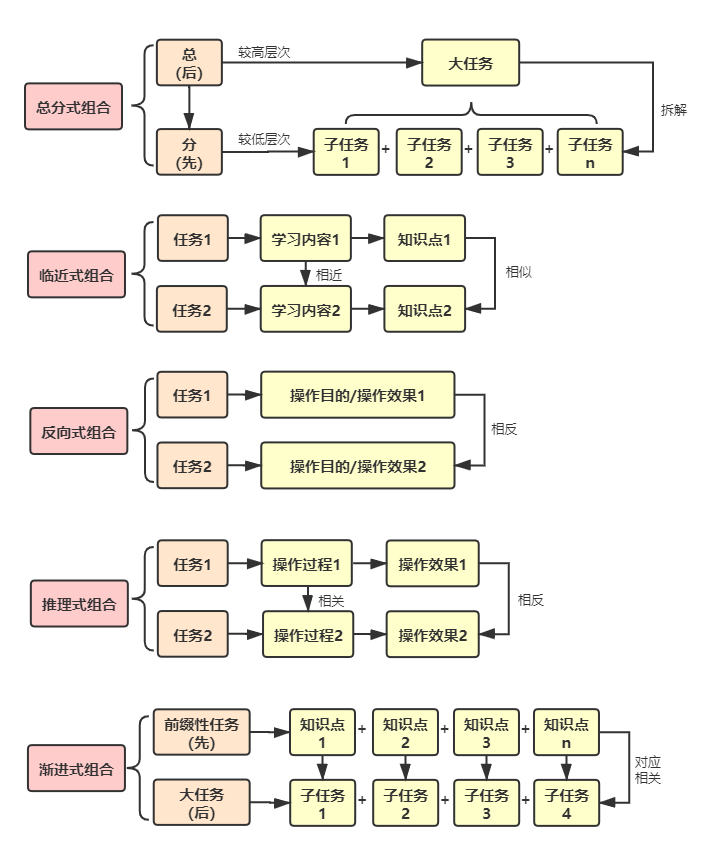 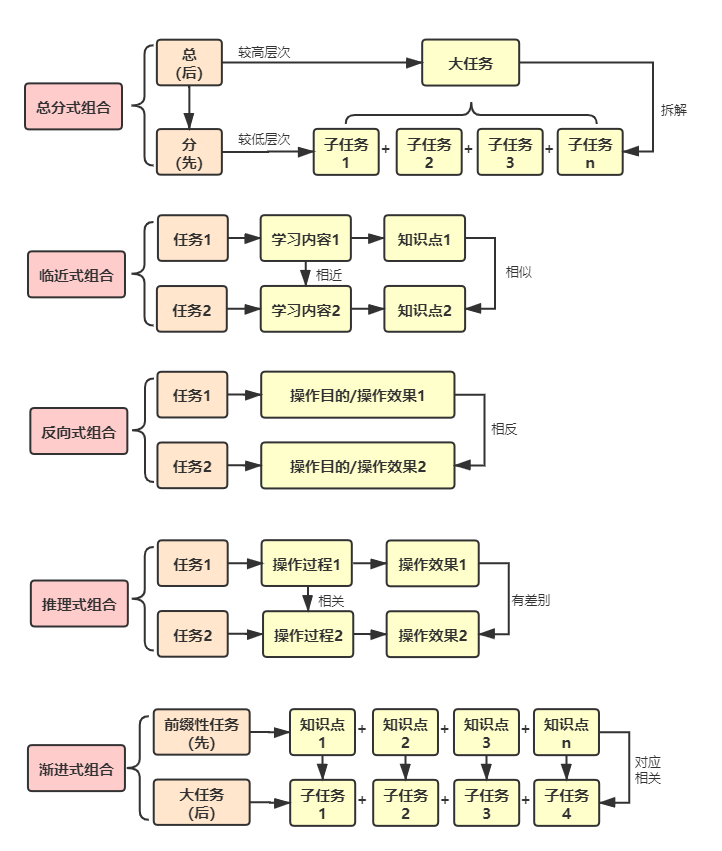 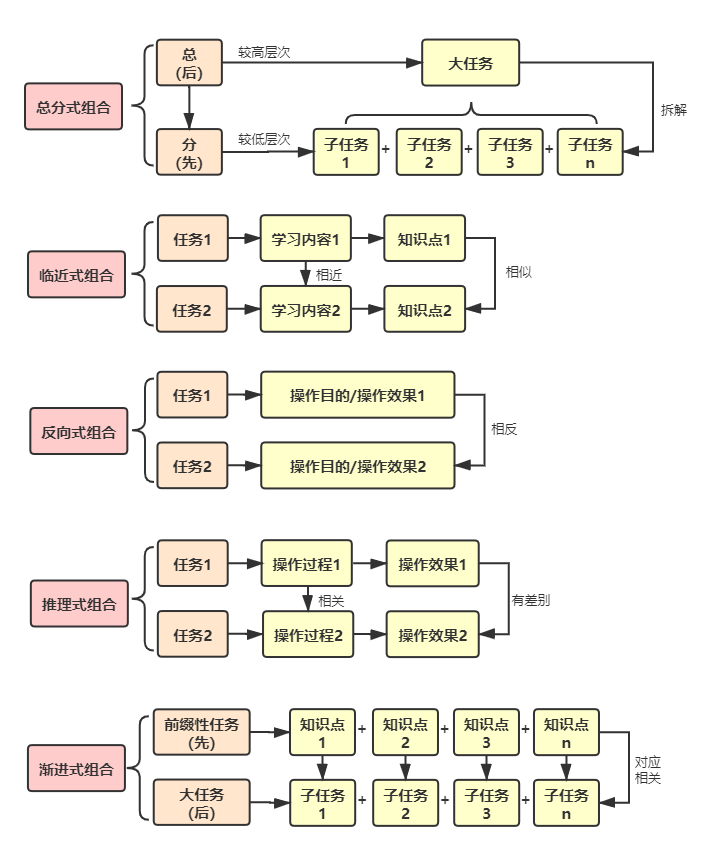 依据主干任务、子任务和系列活动三个维度构建任务群（可以用图或表展示自己的任务簇设计），活动分为教师活动和学生活动！主干任务一：子任务1（活动1、活动2）、子任务二（活动1、活动2、活动3）、子任务三（活动1）主干任务二：子任务1（活动1、活动2）、子任务二（活动1、活动2、活动3）、子任务三（活动1）……在整体设计的基础上，选择两个子主题（两节课）展开教学流程：见《中草药的魅力》，并附学生学习任务单！（PS：并不局限于此种主干任务→子任务→系列活动的组织逻辑，合理的创新也很好）任务簇设计参考类型如下（可选择其中一种类型或结合多种类型进行设计，也可选择其他表述方式）：依据主干任务、子任务和系列活动三个维度构建任务群（可以用图或表展示自己的任务簇设计），活动分为教师活动和学生活动！主干任务一：子任务1（活动1、活动2）、子任务二（活动1、活动2、活动3）、子任务三（活动1）主干任务二：子任务1（活动1、活动2）、子任务二（活动1、活动2、活动3）、子任务三（活动1）……在整体设计的基础上，选择两个子主题（两节课）展开教学流程：见《中草药的魅力》，并附学生学习任务单！（PS：并不局限于此种主干任务→子任务→系列活动的组织逻辑，合理的创新也很好）任务簇设计参考类型如下（可选择其中一种类型或结合多种类型进行设计，也可选择其他表述方式）：依据主干任务、子任务和系列活动三个维度构建任务群（可以用图或表展示自己的任务簇设计），活动分为教师活动和学生活动！主干任务一：子任务1（活动1、活动2）、子任务二（活动1、活动2、活动3）、子任务三（活动1）主干任务二：子任务1（活动1、活动2）、子任务二（活动1、活动2、活动3）、子任务三（活动1）……在整体设计的基础上，选择两个子主题（两节课）展开教学流程：见《中草药的魅力》，并附学生学习任务单！（PS：并不局限于此种主干任务→子任务→系列活动的组织逻辑，合理的创新也很好）任务簇设计参考类型如下（可选择其中一种类型或结合多种类型进行设计，也可选择其他表述方式）：五、证据集：学习评价设计五、证据集：学习评价设计五、证据集：学习评价设计五、证据集：学习评价设计学习的评价：对阶段性学习状态或成果的评价对标学习内容的测试，对学生的阶段性学习成果进行合理测评有意识地收集学生在探究实践中的阶段性成果，如设计的电子地图、湿地动植物考察记录表等。学习性评价：学习过程中的表现性证据（1）有意识地观察学生在课堂过程中的表现，如学生回答问题表现、演示汇报表现等（2）紧扣不同学科核心素养的关键维度，挑选合适的评价量表，如活动过程评价表、作品评价表和综合评价表等（三）学习式评价：引导学生在学习的过程中学会评价例如支持学生自评或互评的脚手架等学习的评价：对阶段性学习状态或成果的评价对标学习内容的测试，对学生的阶段性学习成果进行合理测评有意识地收集学生在探究实践中的阶段性成果，如设计的电子地图、湿地动植物考察记录表等。学习性评价：学习过程中的表现性证据（1）有意识地观察学生在课堂过程中的表现，如学生回答问题表现、演示汇报表现等（2）紧扣不同学科核心素养的关键维度，挑选合适的评价量表，如活动过程评价表、作品评价表和综合评价表等（三）学习式评价：引导学生在学习的过程中学会评价例如支持学生自评或互评的脚手架等学习的评价：对阶段性学习状态或成果的评价对标学习内容的测试，对学生的阶段性学习成果进行合理测评有意识地收集学生在探究实践中的阶段性成果，如设计的电子地图、湿地动植物考察记录表等。学习性评价：学习过程中的表现性证据（1）有意识地观察学生在课堂过程中的表现，如学生回答问题表现、演示汇报表现等（2）紧扣不同学科核心素养的关键维度，挑选合适的评价量表，如活动过程评价表、作品评价表和综合评价表等（三）学习式评价：引导学生在学习的过程中学会评价例如支持学生自评或互评的脚手架等学习的评价：对阶段性学习状态或成果的评价对标学习内容的测试，对学生的阶段性学习成果进行合理测评有意识地收集学生在探究实践中的阶段性成果，如设计的电子地图、湿地动植物考察记录表等。学习性评价：学习过程中的表现性证据（1）有意识地观察学生在课堂过程中的表现，如学生回答问题表现、演示汇报表现等（2）紧扣不同学科核心素养的关键维度，挑选合适的评价量表，如活动过程评价表、作品评价表和综合评价表等（三）学习式评价：引导学生在学习的过程中学会评价例如支持学生自评或互评的脚手架等六、信息化教学资源以及信息化教学工具六、信息化教学资源以及信息化教学工具六、信息化教学资源以及信息化教学工具六、信息化教学资源以及信息化教学工具（一）信息化教学资源：（二）信息化教学工具：（一）信息化教学资源：（二）信息化教学工具：（一）信息化教学资源：（二）信息化教学工具：（一）信息化教学资源：（二）信息化教学工具：跨学科主题学习整体方案设计评分标准跨学科主题学习整体方案设计评分标准跨学科主题学习整体方案设计评分标准教学设计100分内容设计70分概念群设计能做到联系各学科大概念，具体表述符合大概念的表现形式，请用一张图呈现，并用文字进行描述介绍；10分教学设计100分内容设计70分问题链设计能够映射到概念群，围绕大概念设计本主题的主问题串，并在此基础上思考任务簇环节中，由主问题串延伸出来的教学问题；10分教学设计100分内容设计70分目标层设计符合课标中对核心素养的要求，在充分考虑学习者特征、学习环境、主题内容等的基础上设计目标；10分教学设计100分内容设计70分任务簇设计要有逻辑性（主干任务→子任务→系列活动），强调真实情境下面向问题解决的大任务，任务设计既要对接目标层，也要注意大概念的理解；10分教学设计100分内容设计70分证据集设计贴合核心素养目标，在表现性评价、过程性评价、总结性评价中收集各类证据；10分教学设计100分内容设计70分教学方法符合教学对象要求，教学辅助手段准备与使用清晰无误，教具及现代化教学手段运用恰当；10分教学设计100分内容设计70分学情分析准确，学生认知特点和水平表述恰当，学习习惯和能力分析合理准确；5分教学设计100分规范创新30分教学方案整体设计体现出课程改革的理念和要求，文档结构完整，布局合理，格式美观；10分教学设计100分规范创新30分教学设计基于一定理论或框架，有创新即可加分；20分教学设计100分规范创新30分教学流程中的师生活动具有操作性、可实施性和关联性，不脱离于实际。5分